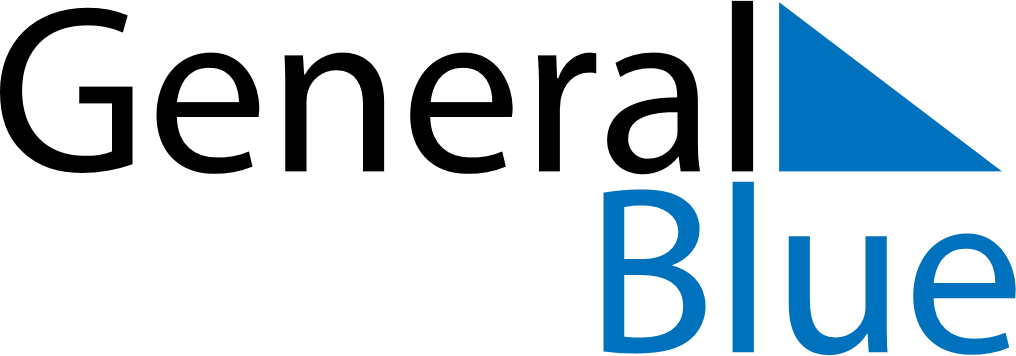 September 2030September 2030September 2030BoliviaBoliviaSundayMondayTuesdayWednesdayThursdayFridaySaturday123456789101112131415161718192021Student’s Day222324252627282930